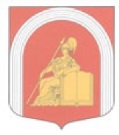 ВНУТРИГОРОДСКОЕ МУНИЦИПАЛЬНОЕ ОБРАЗОВАНИЕ ГОРОДА ФЕДЕРАЛЬНОГО ЗНАЧЕНИЯ САНКТ-ПЕТЕРБУРГА муниципальный округАКАДЕМИЧЕСКОЕМУНИЦИПАЛЬНЫЙ СОВЕТШЕСТОГО СОЗЫВАПРОЕКТРЕШЕНИЕ №      -50п-6-2024Протокол № 50-6-2024«18» июня 2024 г.                                                                                              Санкт-ПетербургО назначении выборов депутатов Муниципального Совета внутригородского муниципального образованиягорода федерального значения Санкт-Петербурга муниципальный округ Академическое седьмого созываВ соответствии с пунктами 3 и 7 статьи 10 Федерального закона «Об основных гарантиях избирательных прав и права на участие в референдуме граждан Российской Федерации», пунктами 1, 2 и 5 статьи 5 Закона Санкт-Петербурга «О выборах депутатов муниципальных советов внутригородских муниципальных образований Санкт-Петербурга» Муниципальный Совет внутригородского муниципального образования города федерального значения Санкт-Петербурга муниципальный округ АкадемическоеРЕШИЛ:Назначить выборы депутатов Муниципального Совета внутригородского муниципального образования города федерального значения Санкт-Петербурга муниципальный округ Академическое седьмого созыва на 8 сентября 2024 года.Настоящее решение вступает в силу после его официального опубликования.Опубликовать настоящее решение в специальном выпуске газеты «Академический вестник».Контроль за исполнением настоящего решения возложить на Главу муниципального образования, исполняющего полномочия председателя Муниципального Совета.Глава муниципального образования,исполняющий полномочияпредседателя Муниципального Совета                                              И.Г. Пыжик